鹿江國際中小學109學年度公開觀課課程投影片課程學習單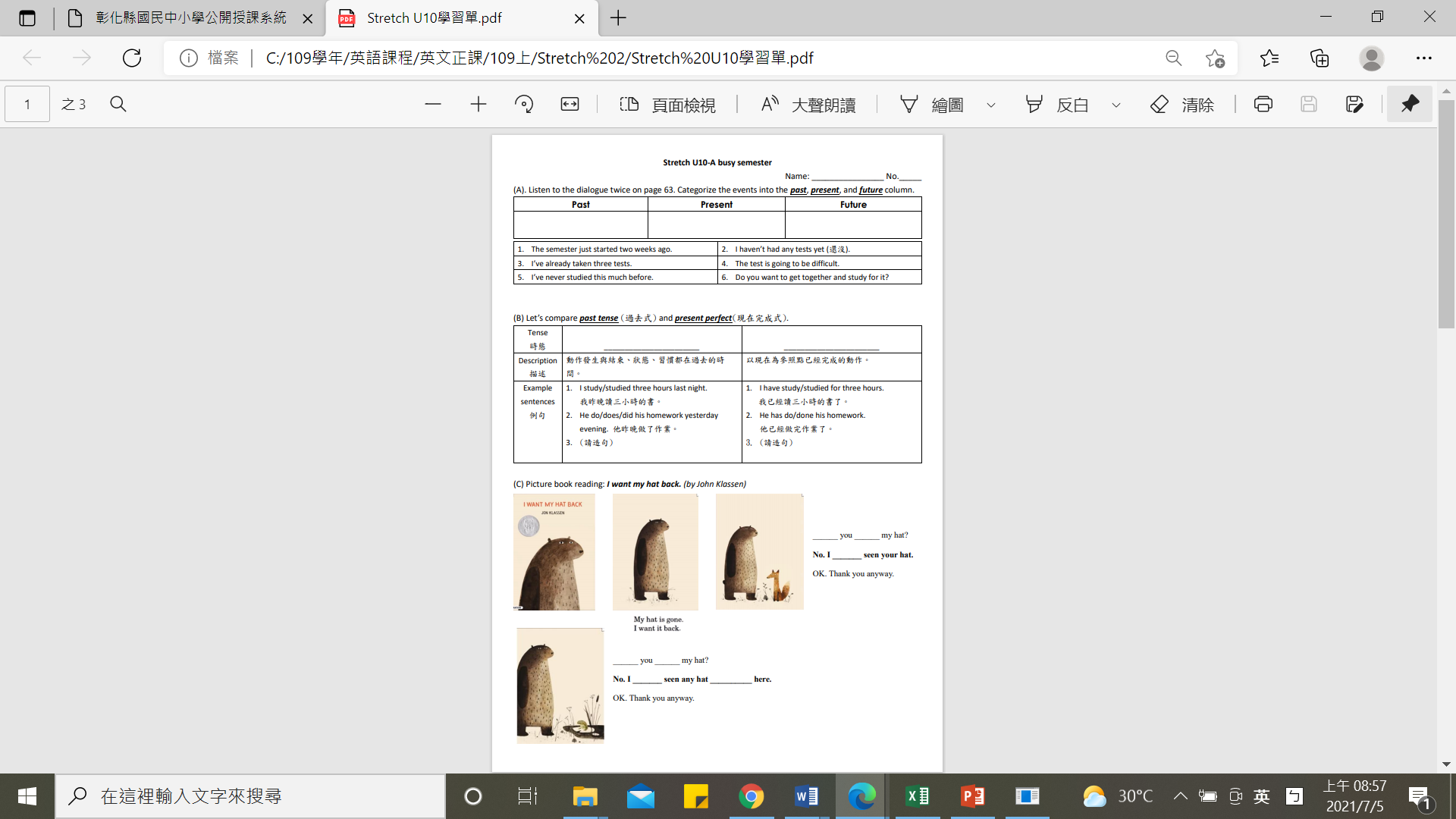 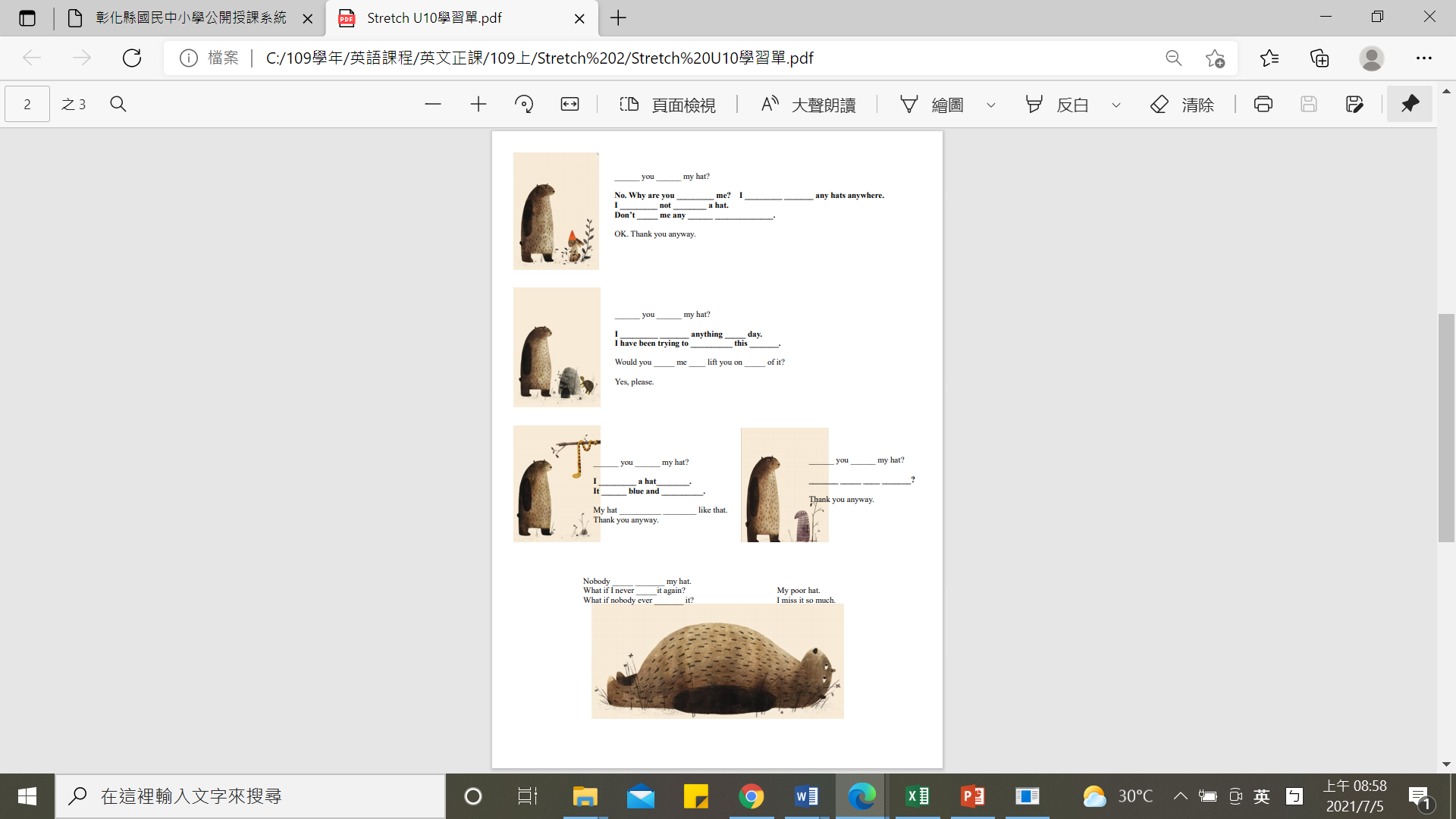 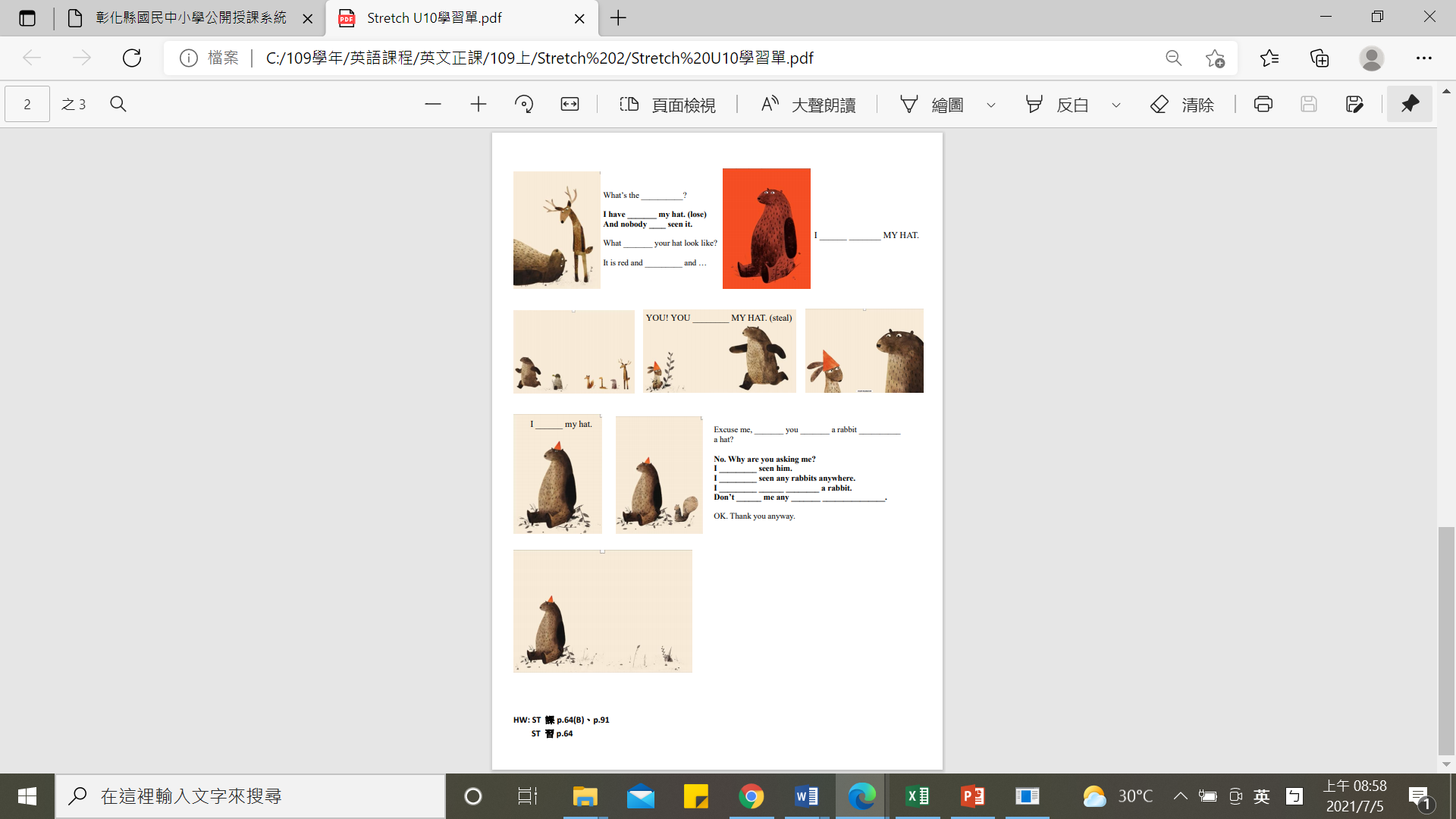 課程照片日期109年12月23日學年/學期109學年度第一學期節次第六節教學者李瀅涓版本Stretch 2年級八年級單元Unit 10: A Busy Semester學生人數27人標學目標用英語繪本帶入本課文法重點，讓孩子自然而然的熟悉本課文法句型。文法重點現在完成式		教學流程		教學流程		教學流程		教學流程課前暖身(10分鐘)學生用poll.com回答 ”What do you usually do in class?”老師將學學生答案用「文字雲」呈現，並公開在大電視上。透過學生提供的答案引導出本課單字及字串。複習先備知識 (8分鐘)搭配聽力，複習現在簡單式、過去式、未來式用法。特別強調「過去式用法」。導入本課句型(15分鐘)用例句說明「過去式」與「現在完成式」差別。說明「現在完成式」結構。繪本閱讀(10分鐘)學生觀察學習單上的繪本照片，猜測空格的答案。聽繪本故事，故事主角反覆此句: Have you seen my hat?學生填入空格。師生討論故事發展、伏筆、推論結局。交代作業(2分鐘)完成Stretch 2 課本p.64(B), p.91完成Stretch 2 習作p.64課前暖身(10分鐘)學生用poll.com回答 ”What do you usually do in class?”老師將學學生答案用「文字雲」呈現，並公開在大電視上。透過學生提供的答案引導出本課單字及字串。複習先備知識 (8分鐘)搭配聽力，複習現在簡單式、過去式、未來式用法。特別強調「過去式用法」。導入本課句型(15分鐘)用例句說明「過去式」與「現在完成式」差別。說明「現在完成式」結構。繪本閱讀(10分鐘)學生觀察學習單上的繪本照片，猜測空格的答案。聽繪本故事，故事主角反覆此句: Have you seen my hat?學生填入空格。師生討論故事發展、伏筆、推論結局。交代作業(2分鐘)完成Stretch 2 課本p.64(B), p.91完成Stretch 2 習作p.64課前暖身(10分鐘)學生用poll.com回答 ”What do you usually do in class?”老師將學學生答案用「文字雲」呈現，並公開在大電視上。透過學生提供的答案引導出本課單字及字串。複習先備知識 (8分鐘)搭配聽力，複習現在簡單式、過去式、未來式用法。特別強調「過去式用法」。導入本課句型(15分鐘)用例句說明「過去式」與「現在完成式」差別。說明「現在完成式」結構。繪本閱讀(10分鐘)學生觀察學習單上的繪本照片，猜測空格的答案。聽繪本故事，故事主角反覆此句: Have you seen my hat?學生填入空格。師生討論故事發展、伏筆、推論結局。交代作業(2分鐘)完成Stretch 2 課本p.64(B), p.91完成Stretch 2 習作p.64課前暖身(10分鐘)學生用poll.com回答 ”What do you usually do in class?”老師將學學生答案用「文字雲」呈現，並公開在大電視上。透過學生提供的答案引導出本課單字及字串。複習先備知識 (8分鐘)搭配聽力，複習現在簡單式、過去式、未來式用法。特別強調「過去式用法」。導入本課句型(15分鐘)用例句說明「過去式」與「現在完成式」差別。說明「現在完成式」結構。繪本閱讀(10分鐘)學生觀察學習單上的繪本照片，猜測空格的答案。聽繪本故事，故事主角反覆此句: Have you seen my hat?學生填入空格。師生討論故事發展、伏筆、推論結局。交代作業(2分鐘)完成Stretch 2 課本p.64(B), p.91完成Stretch 2 習作p.64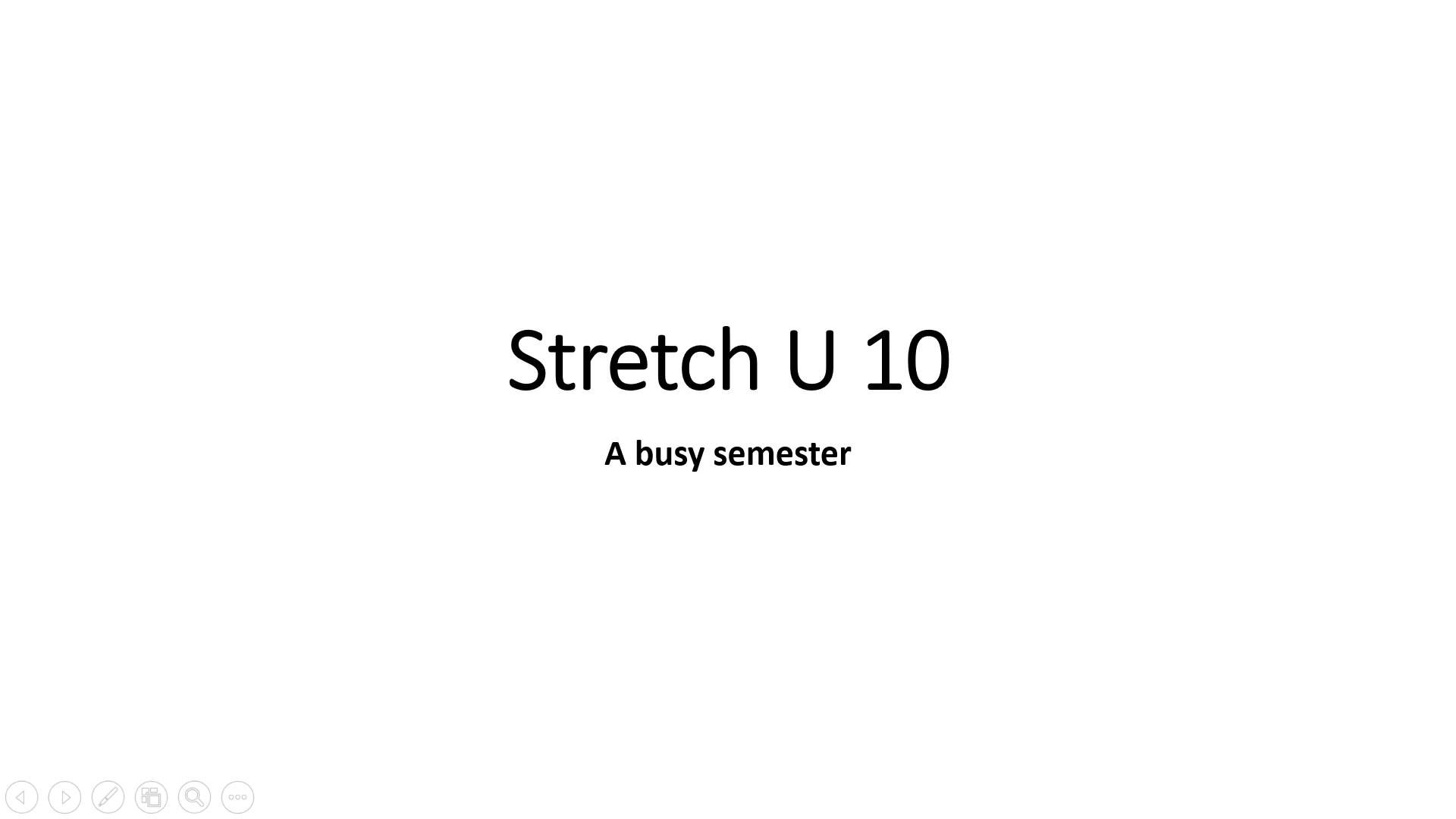 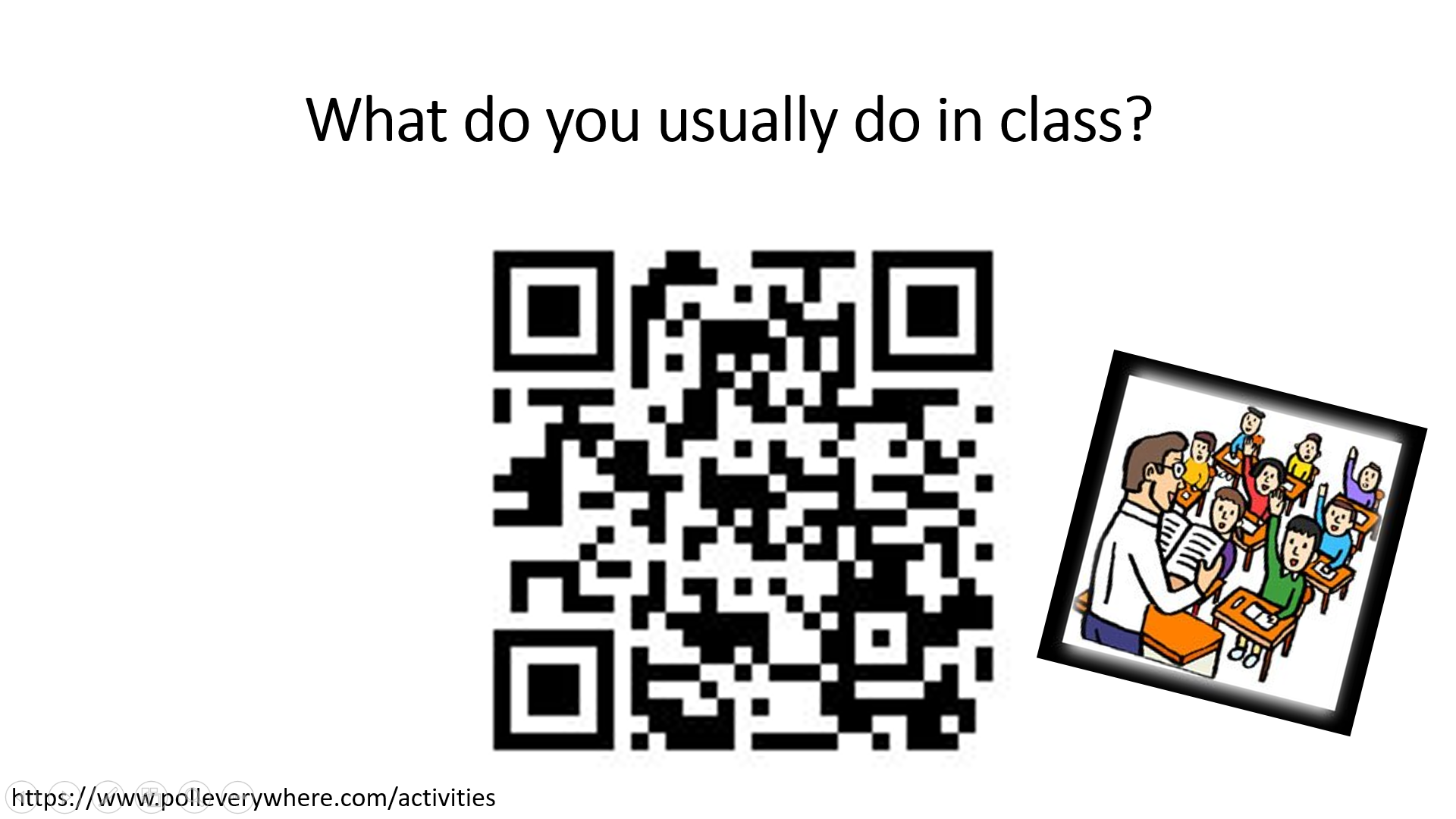 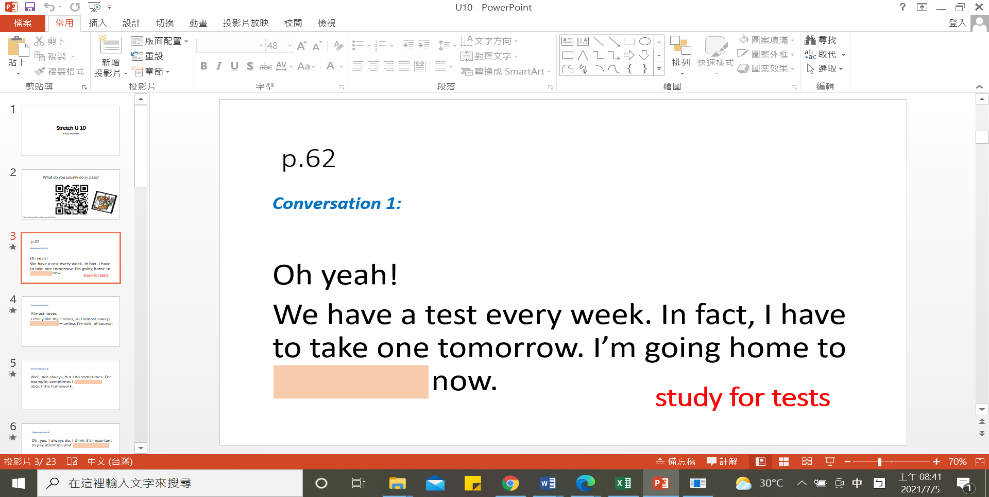 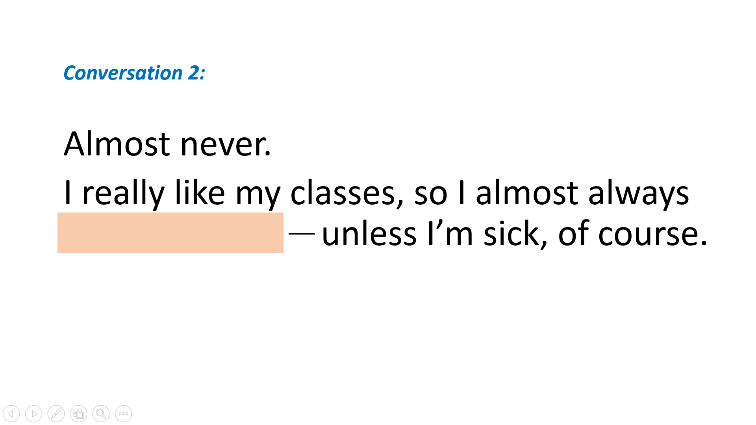 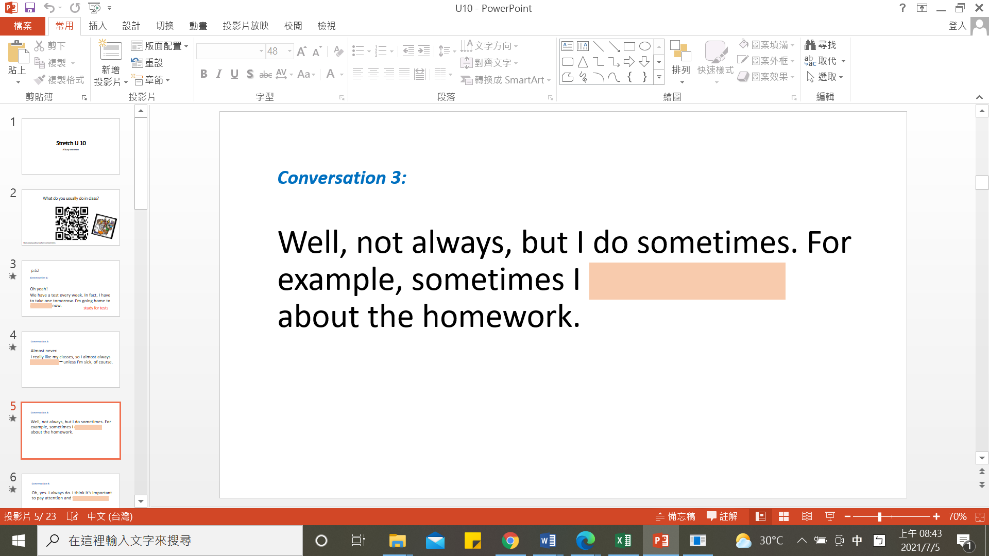 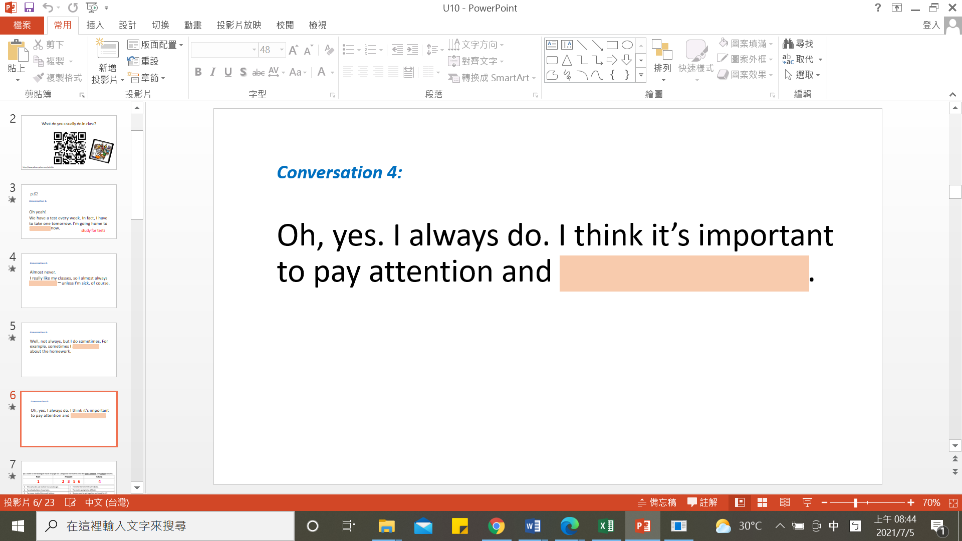 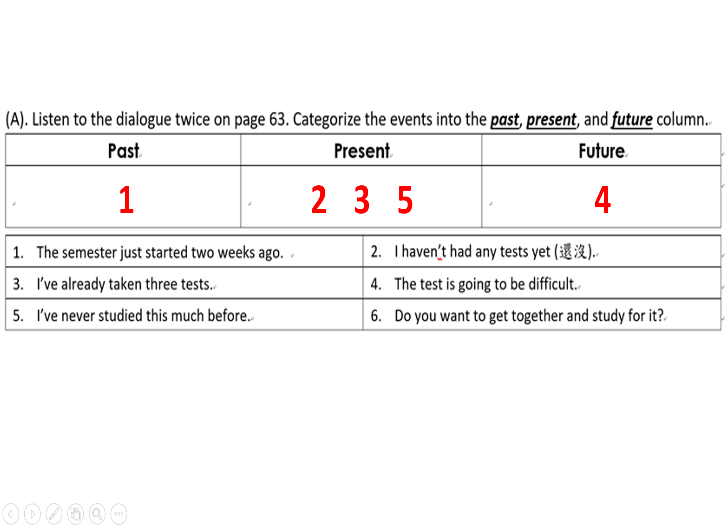 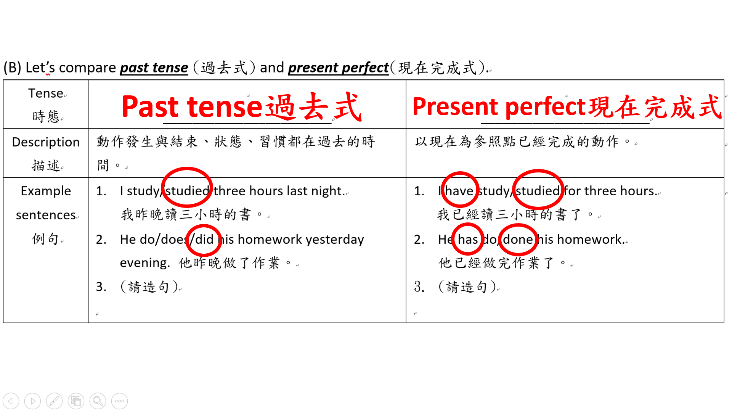 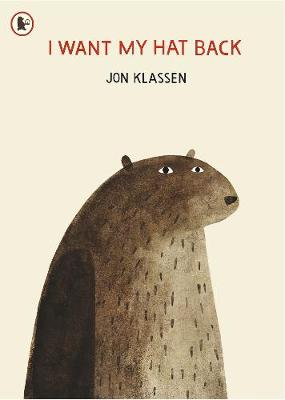 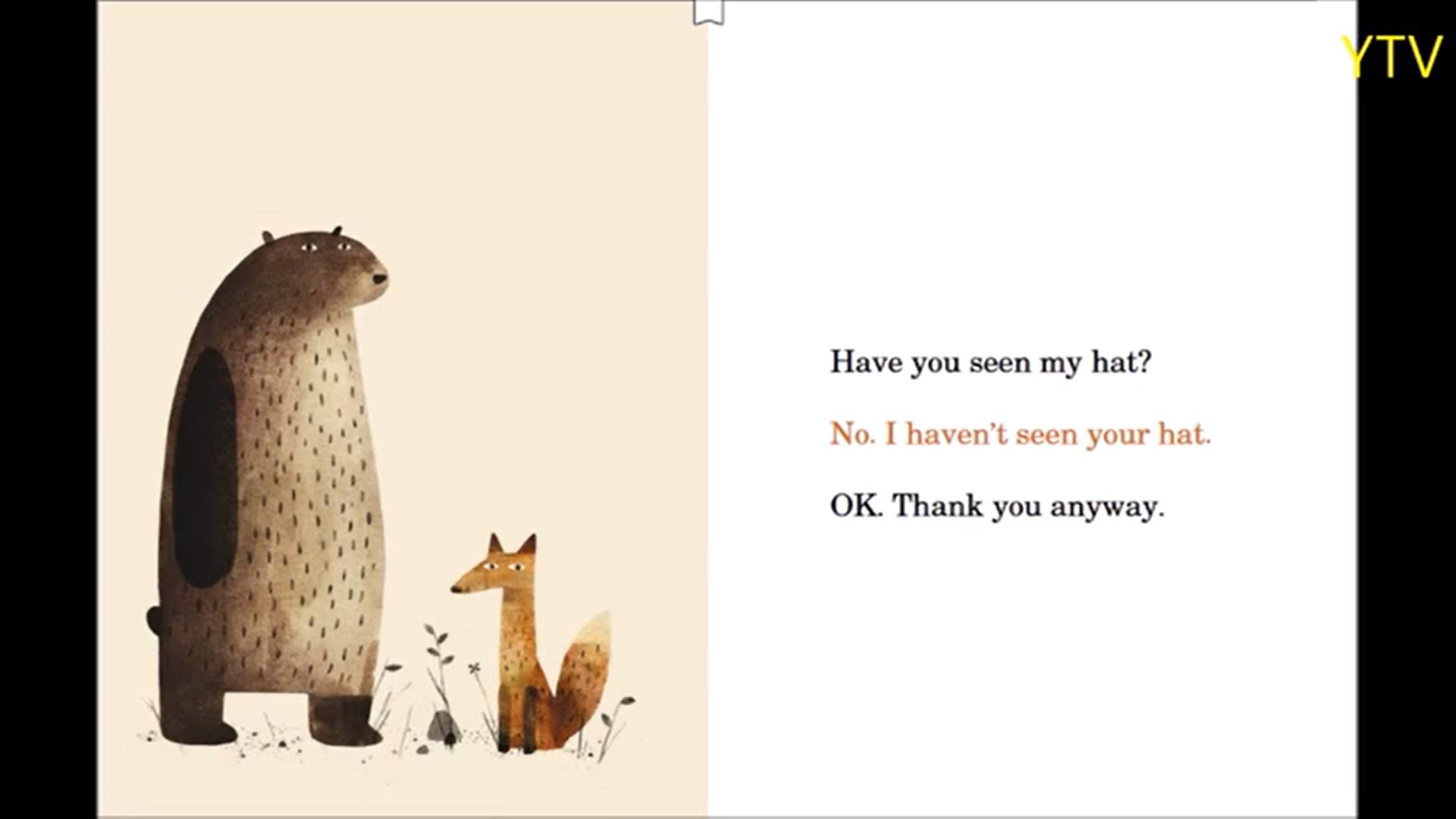 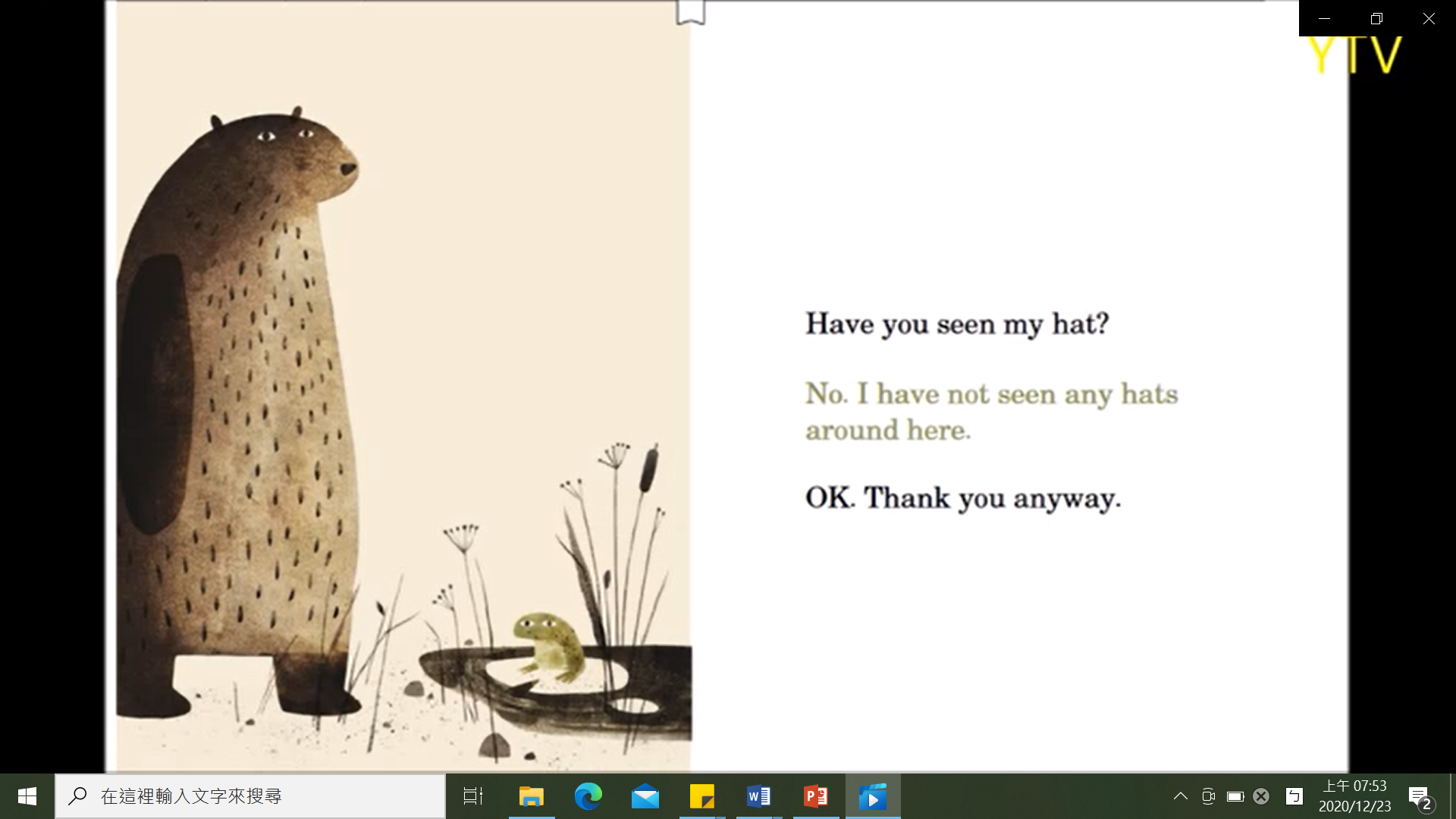 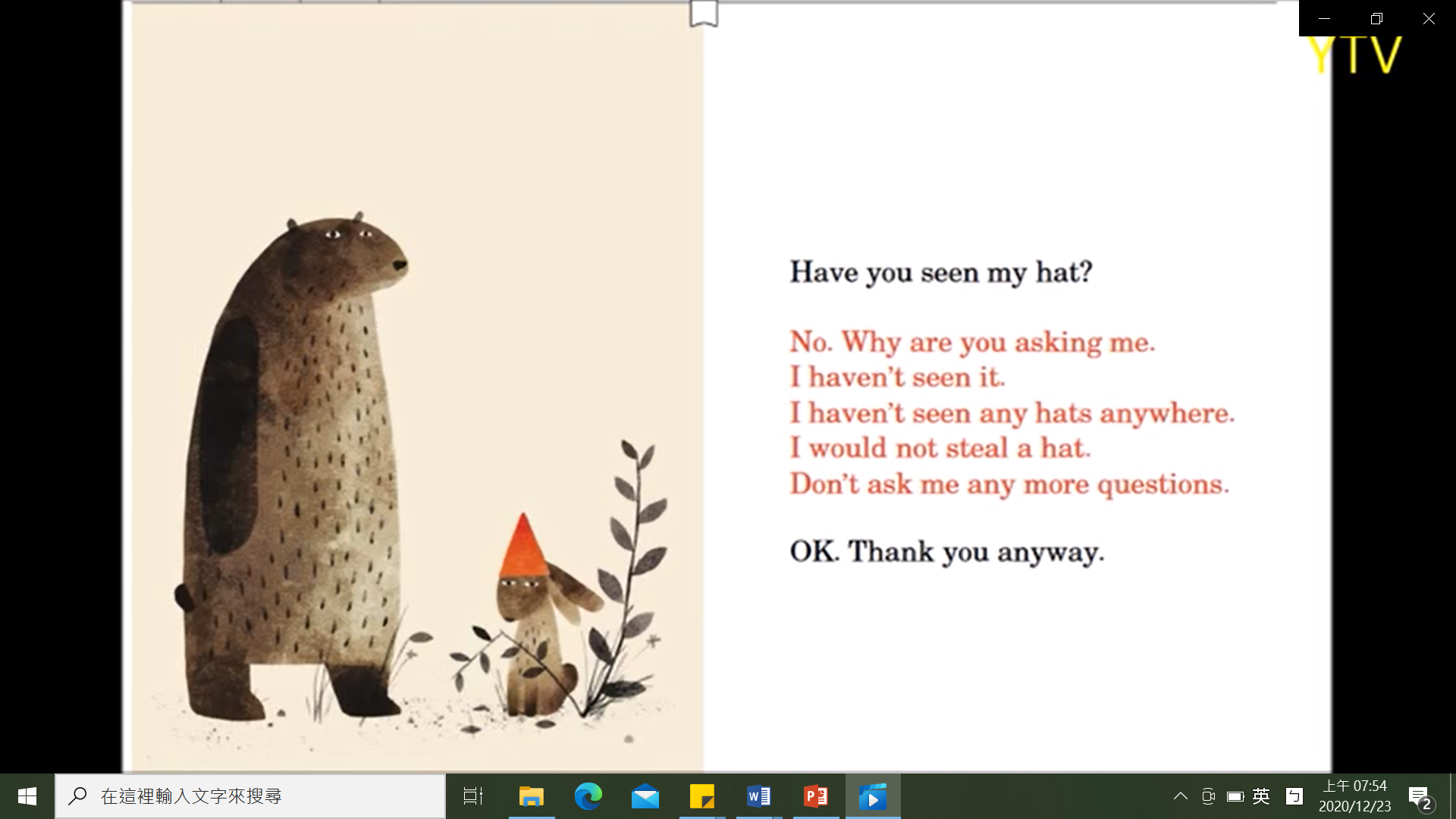 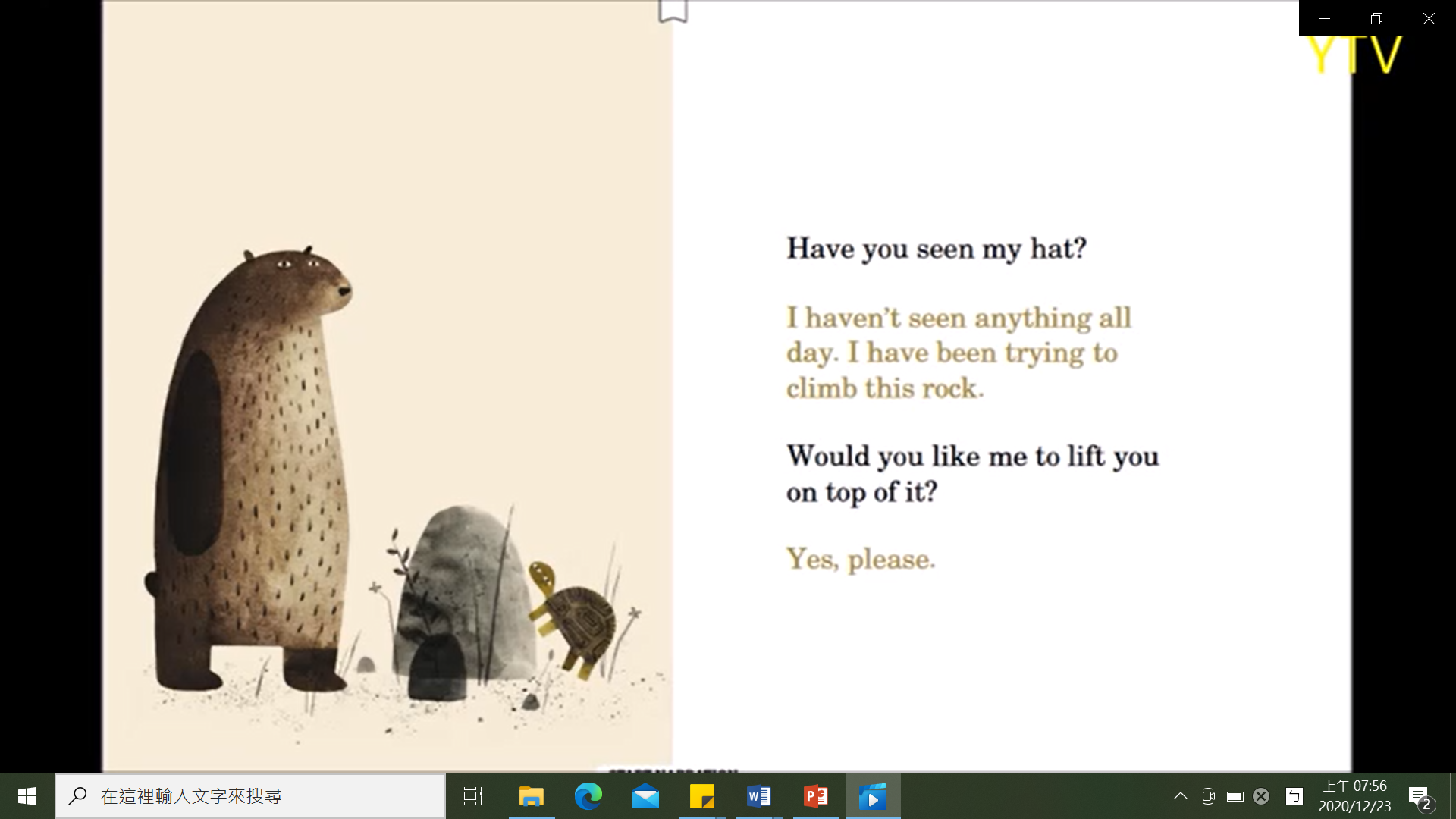 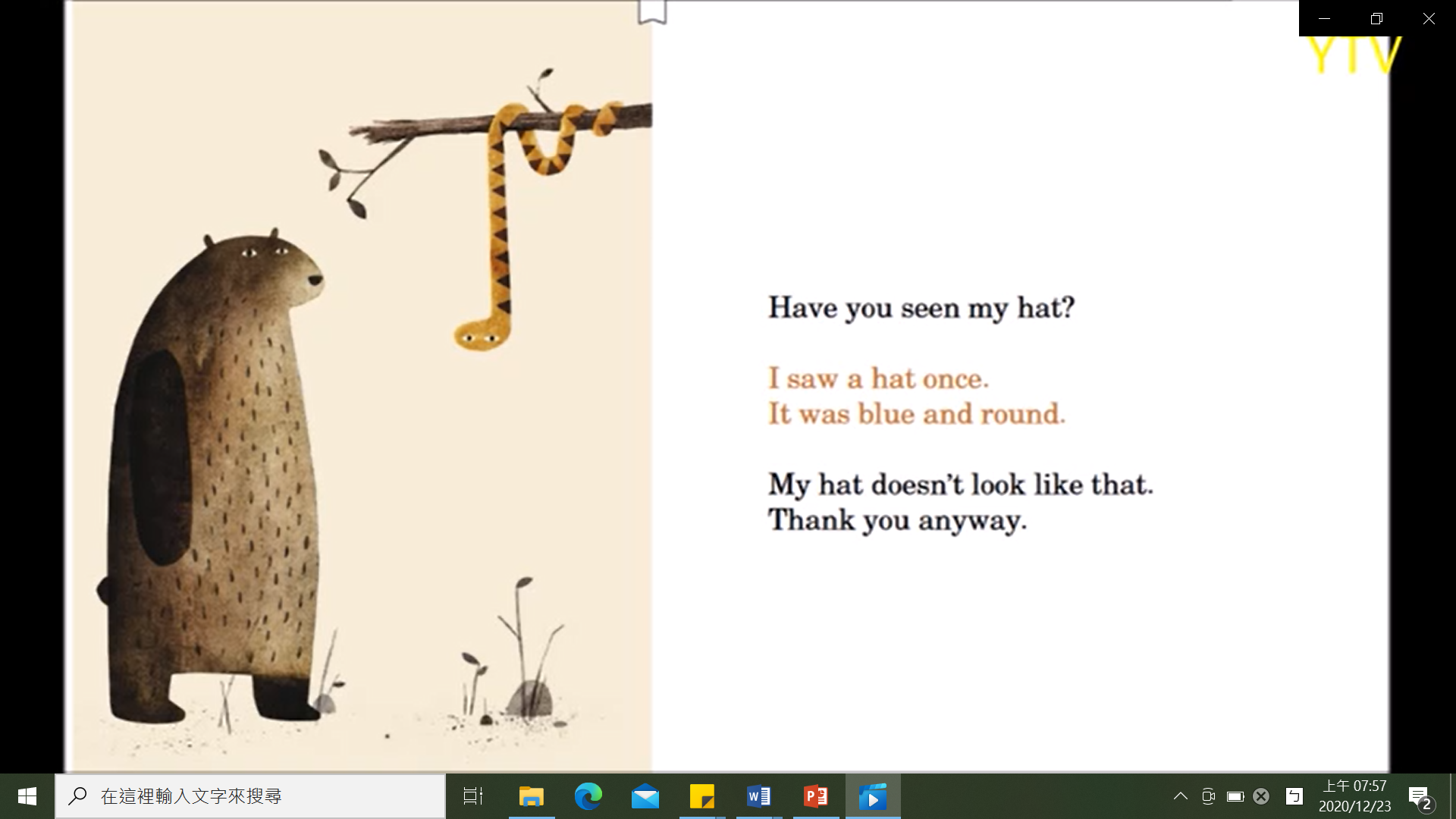 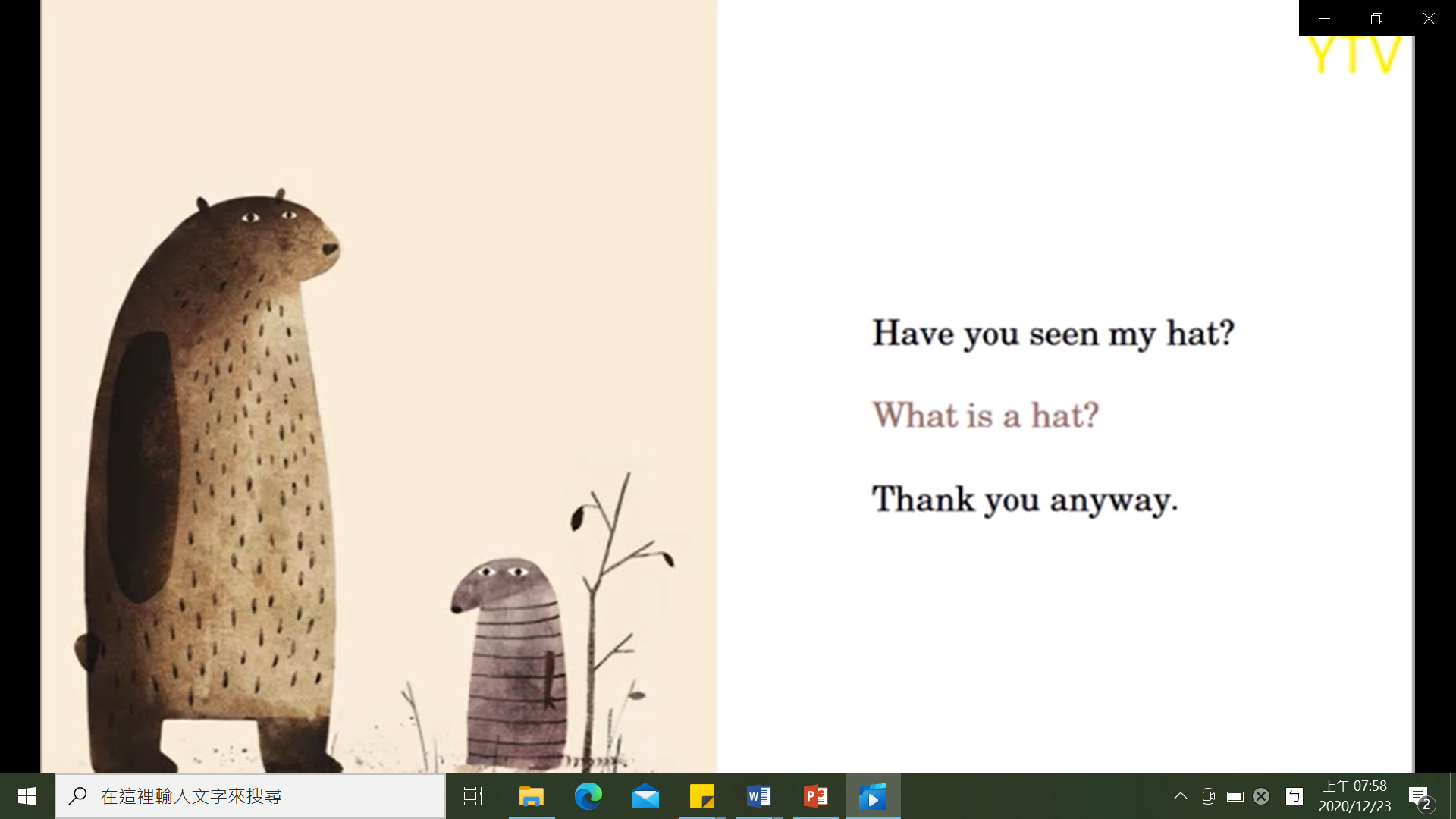 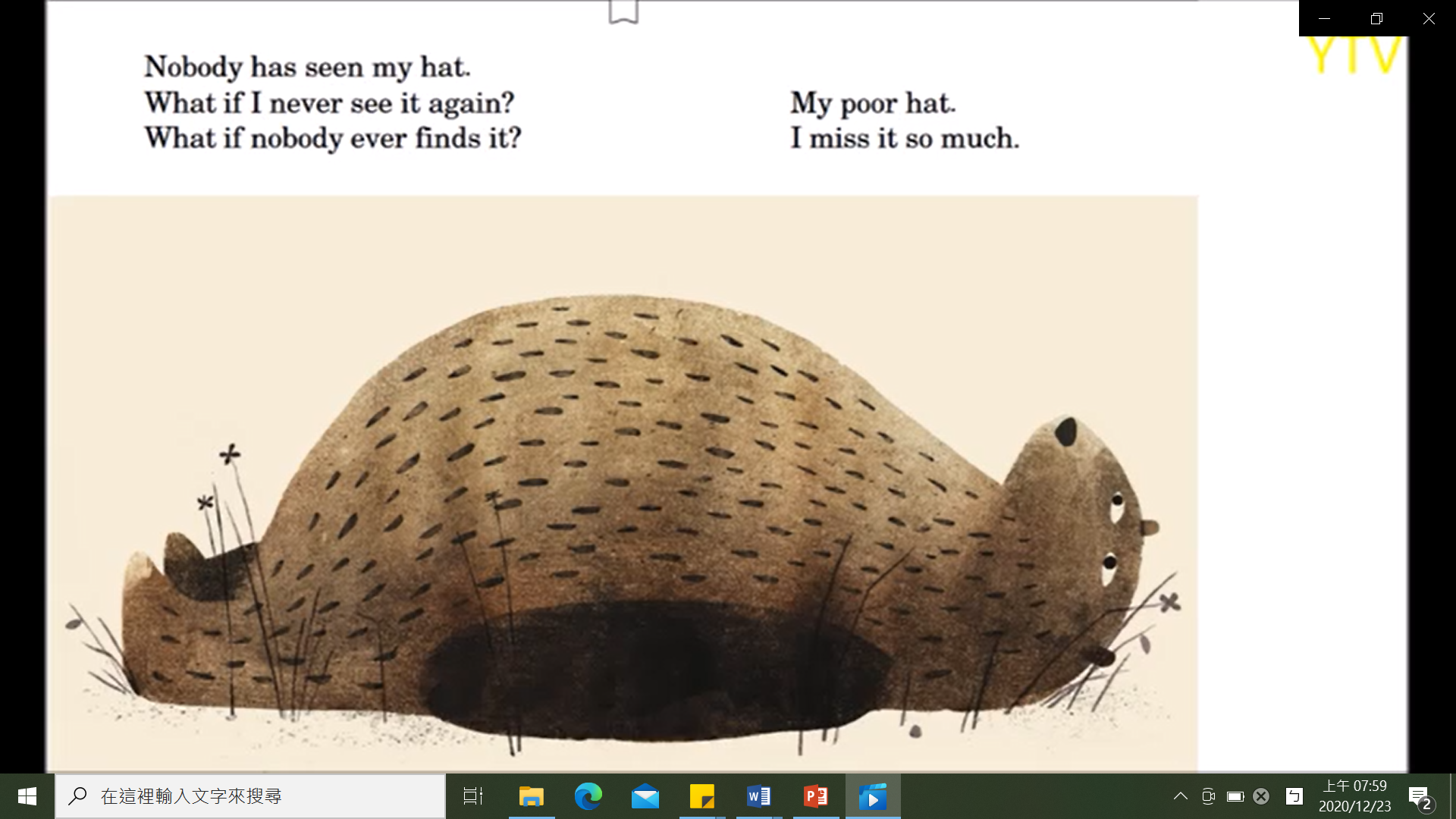 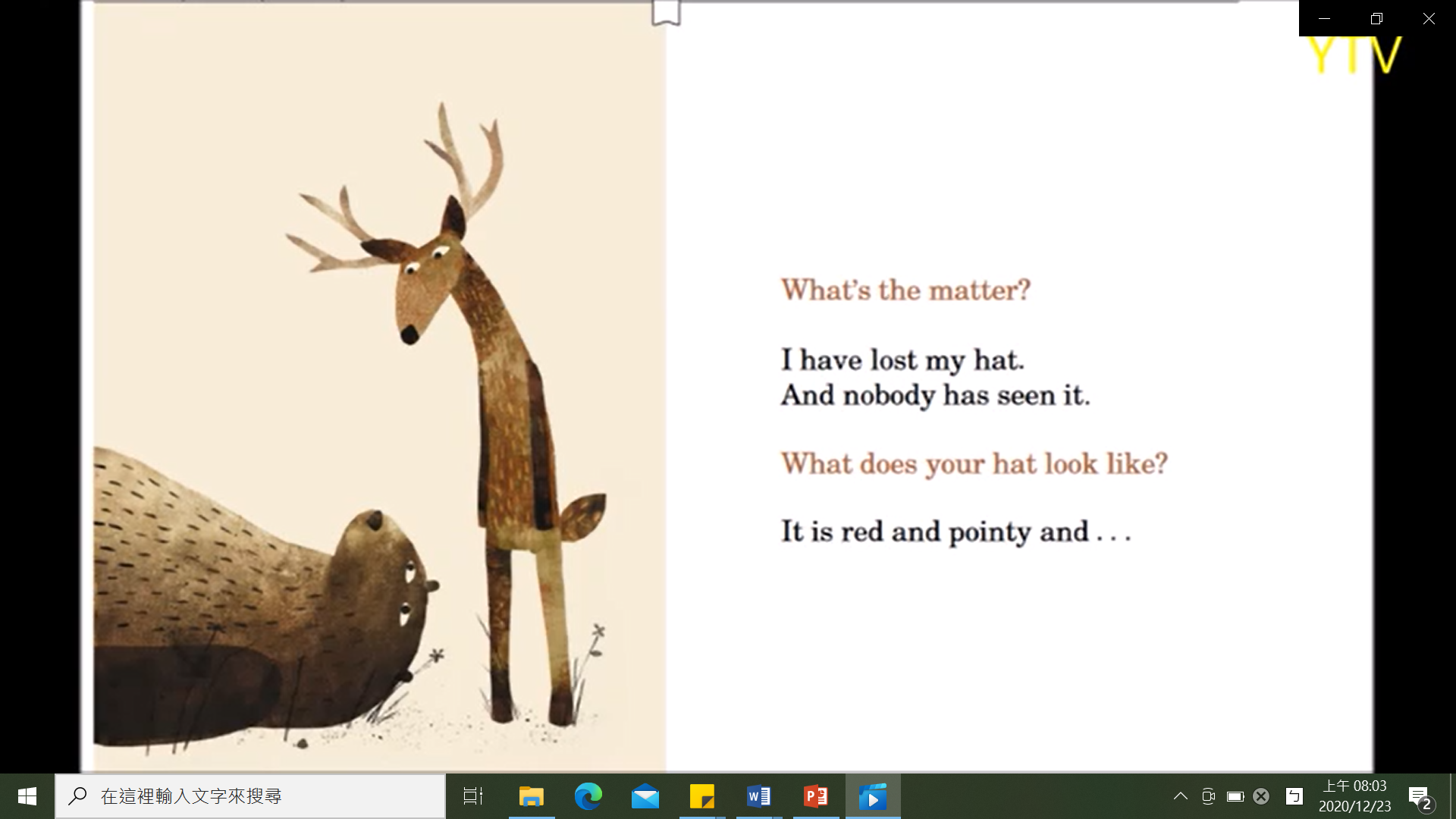 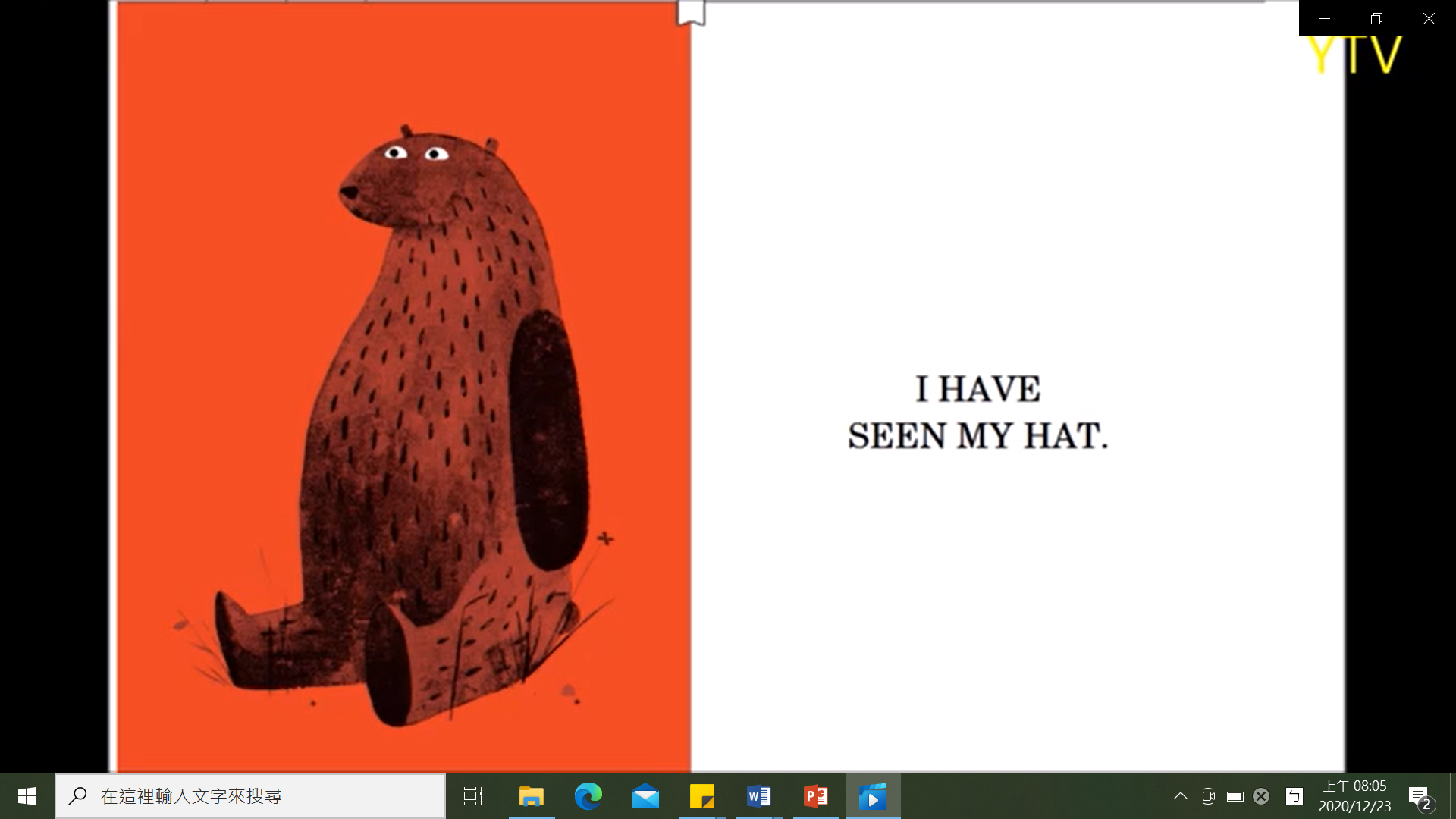 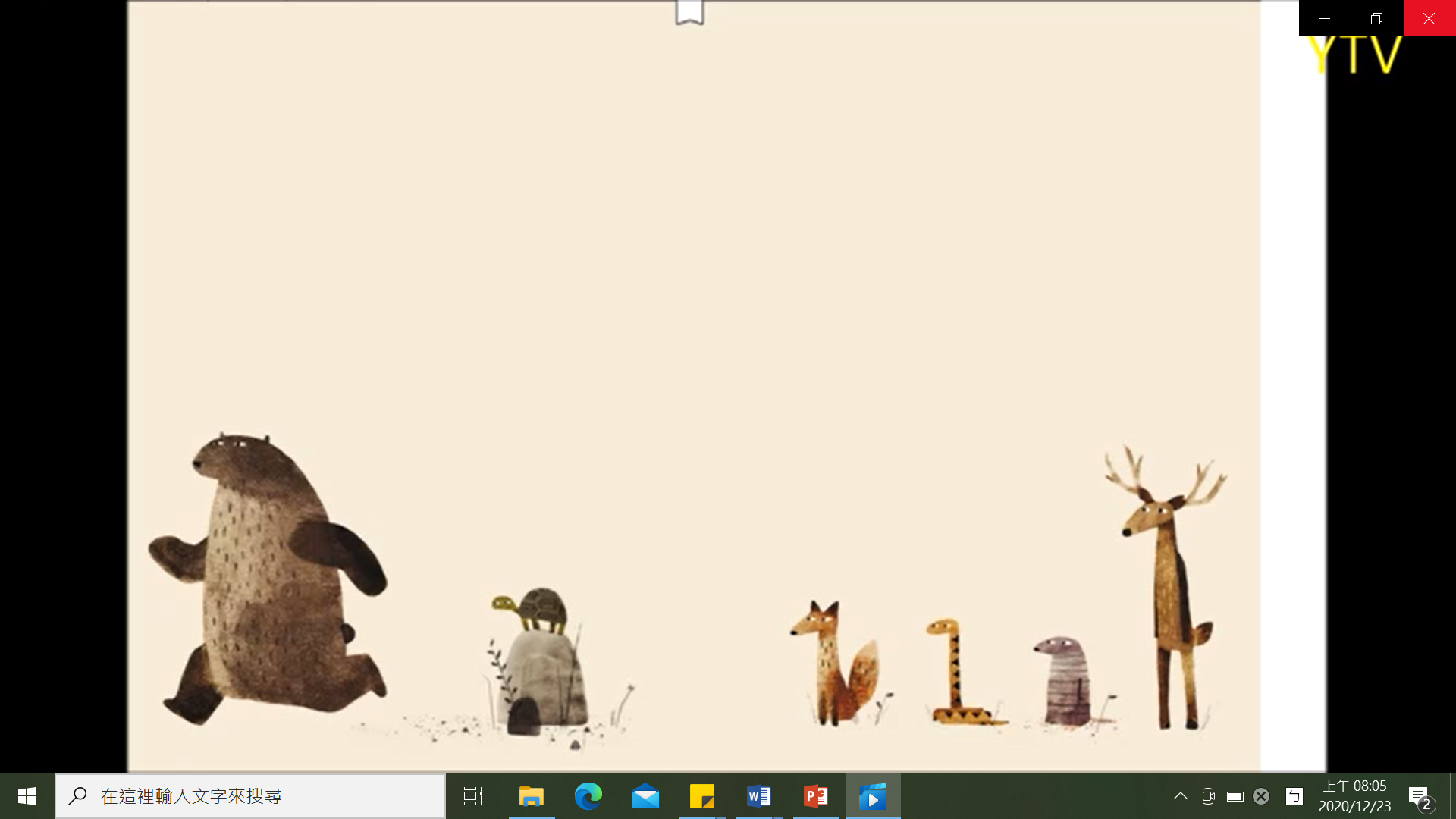 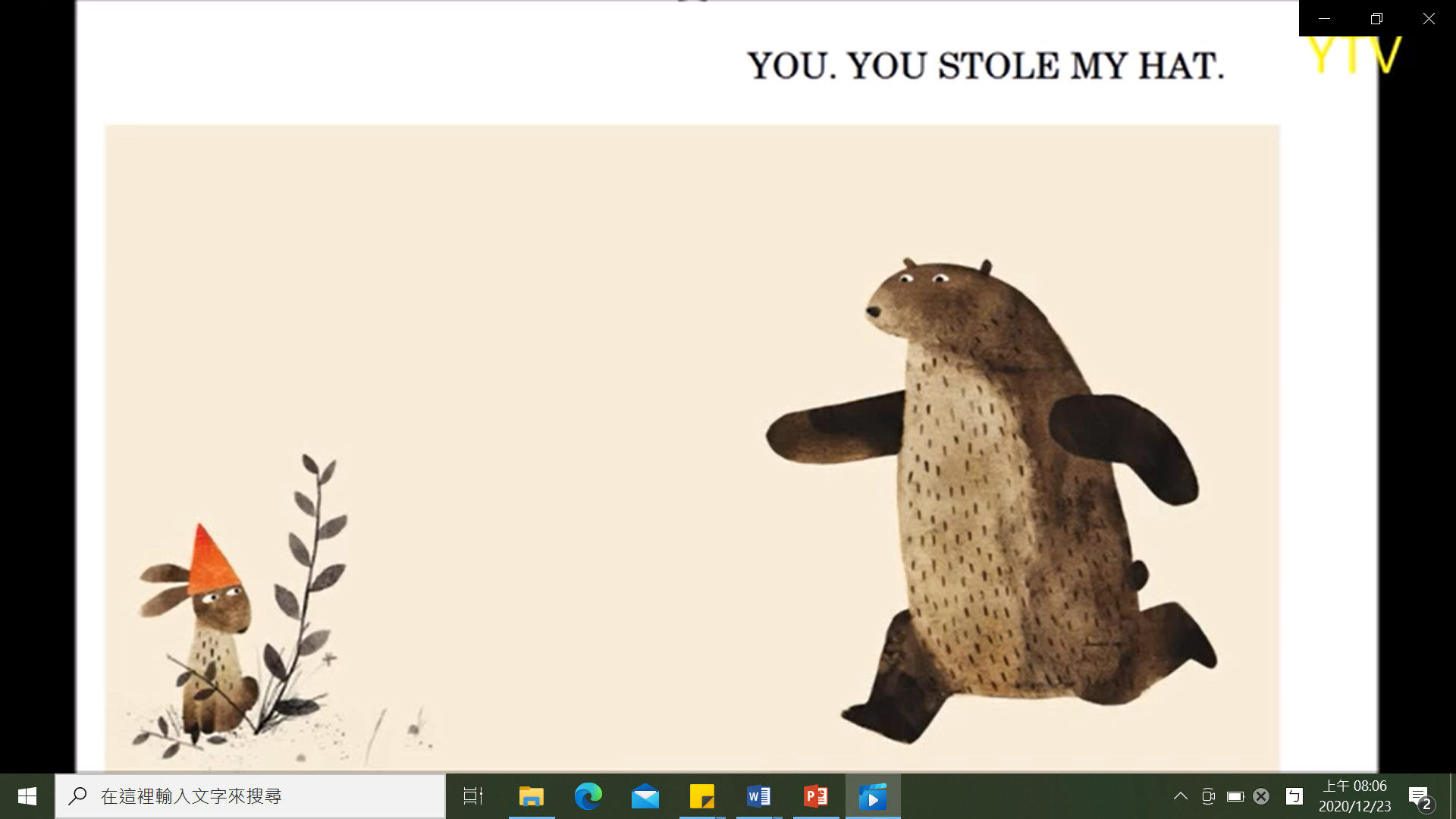 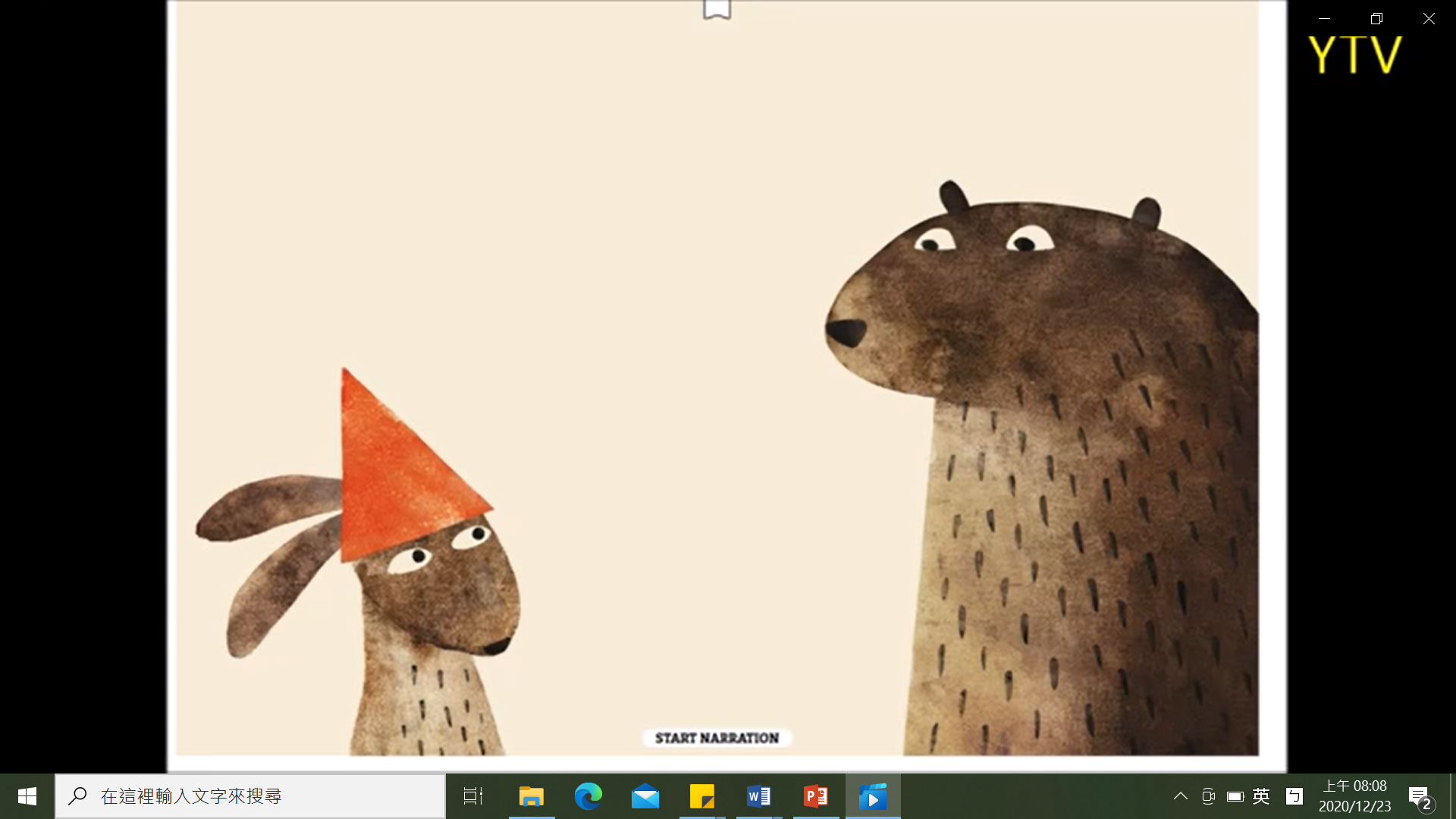 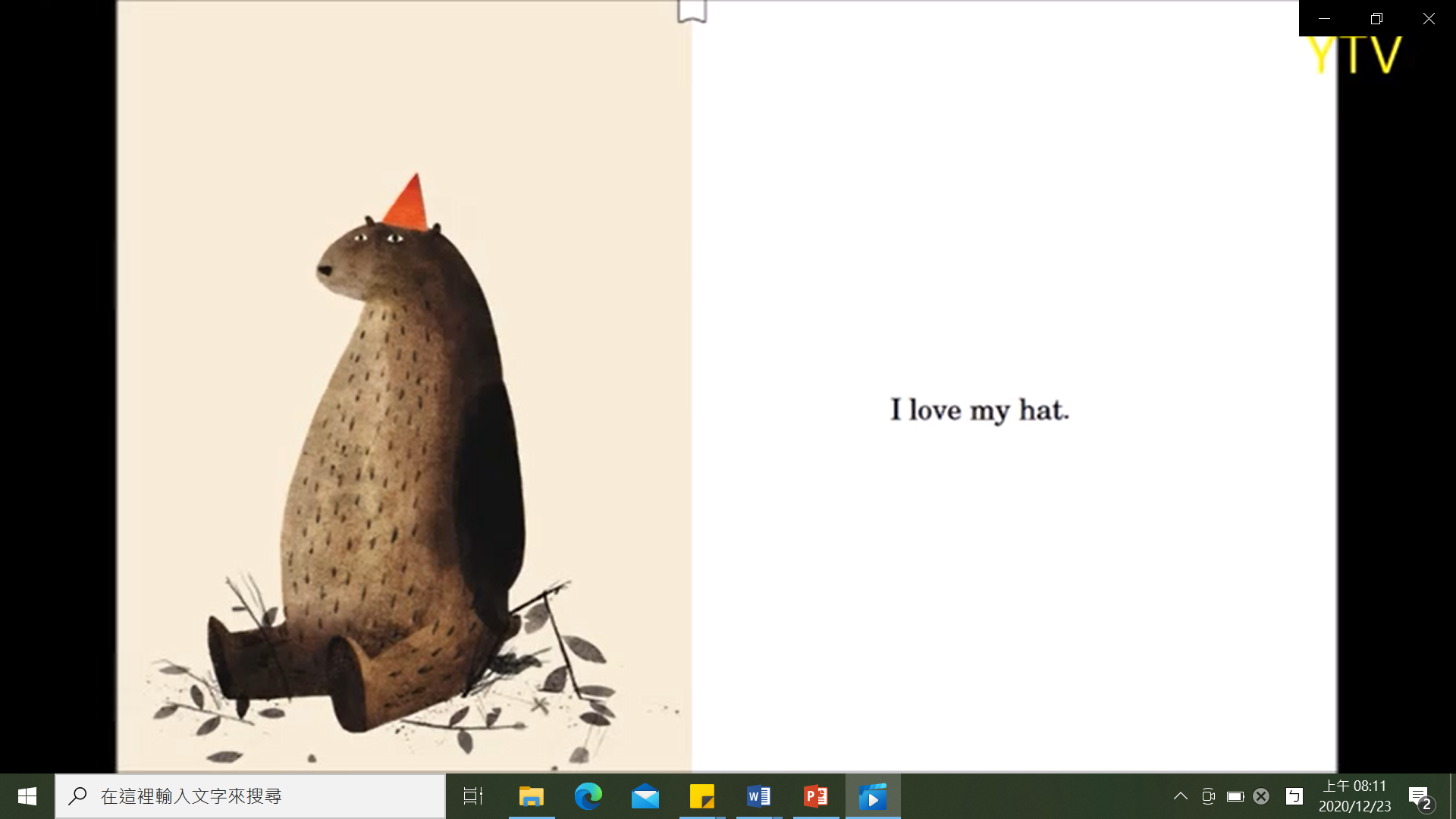 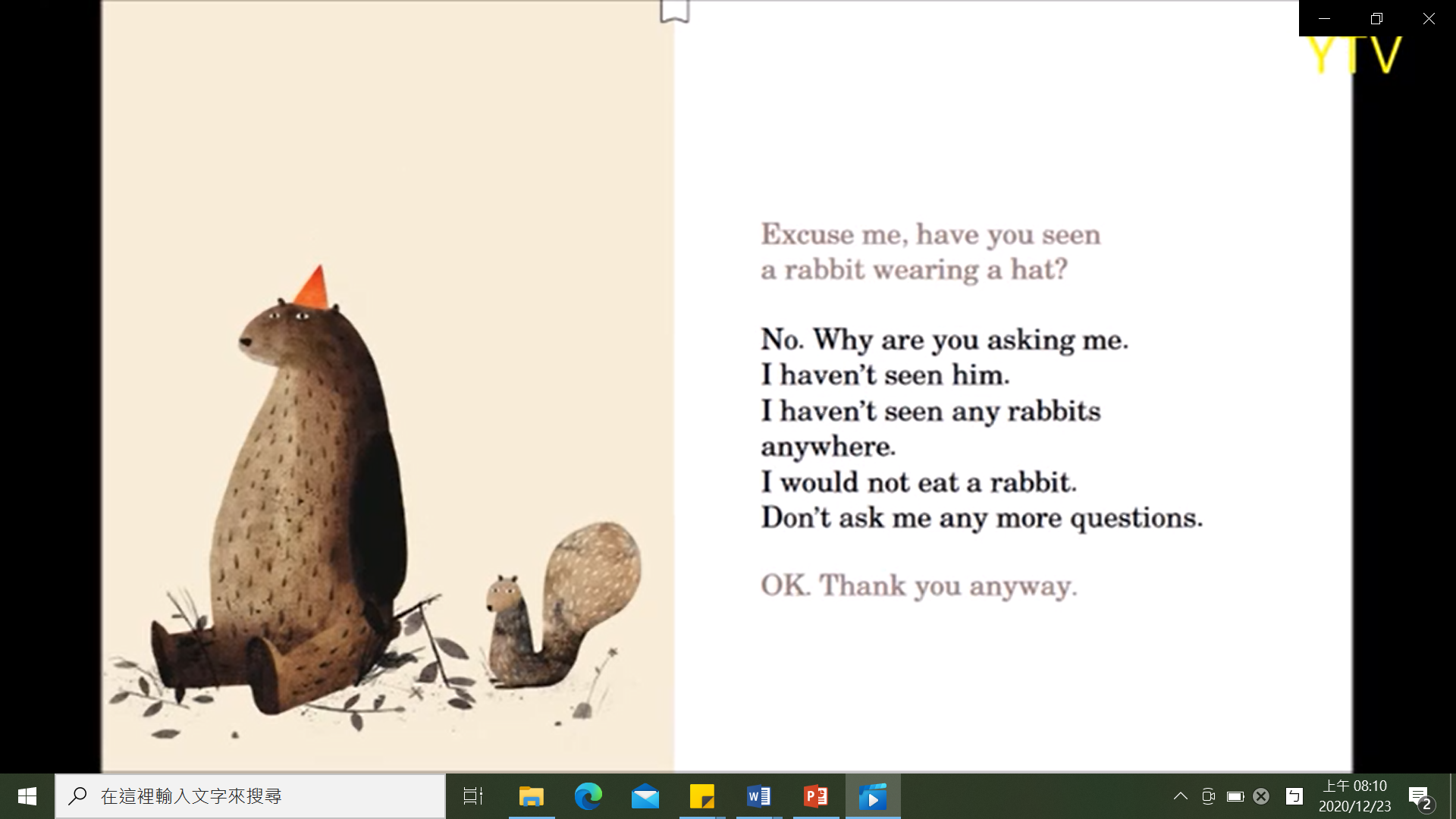 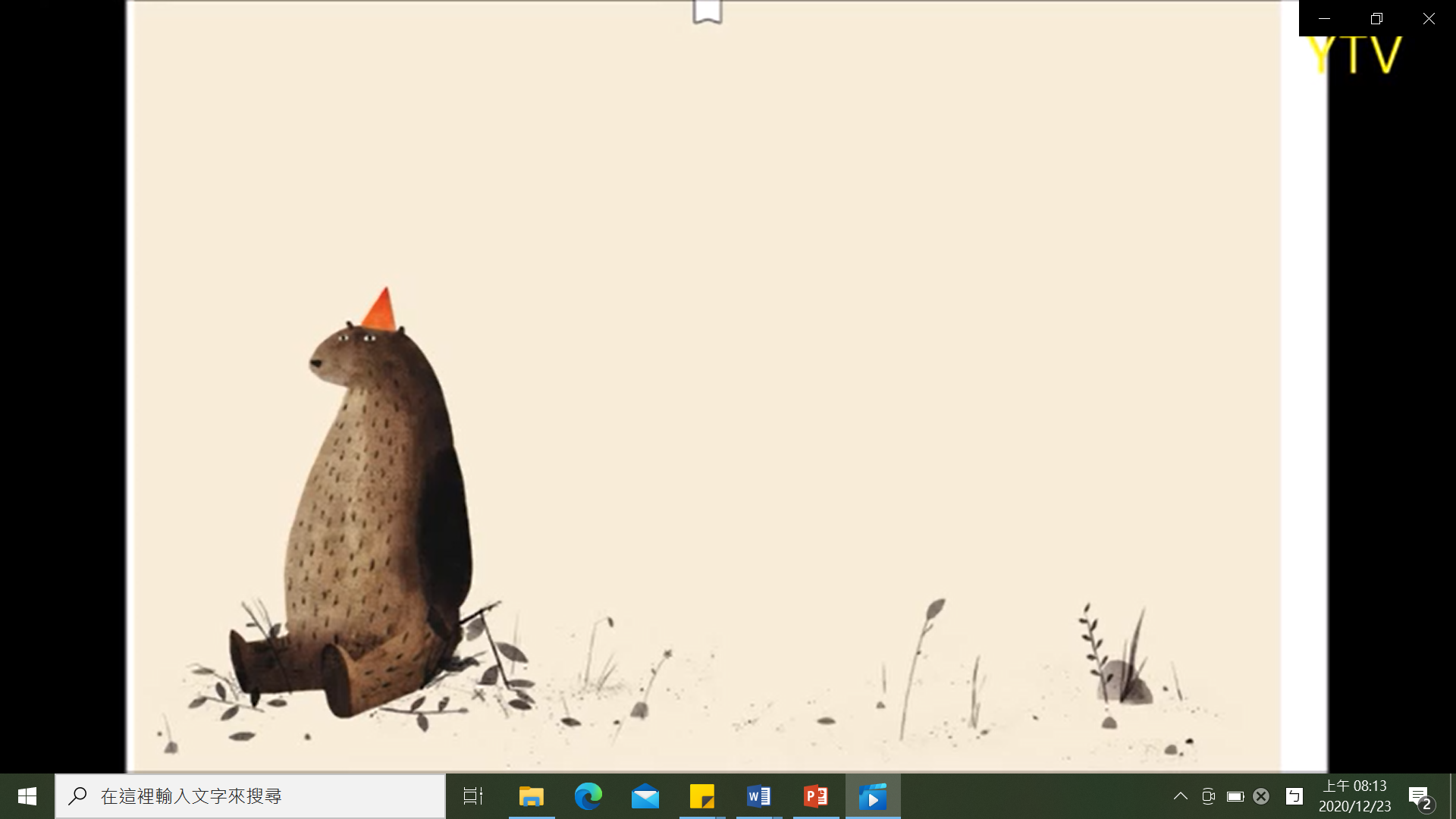 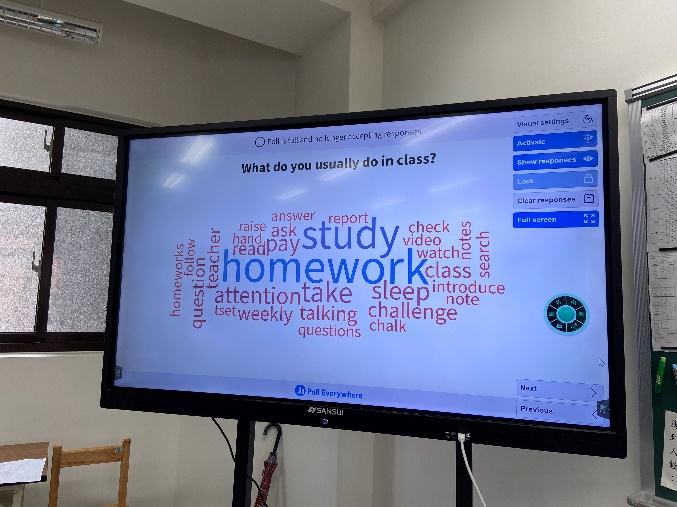 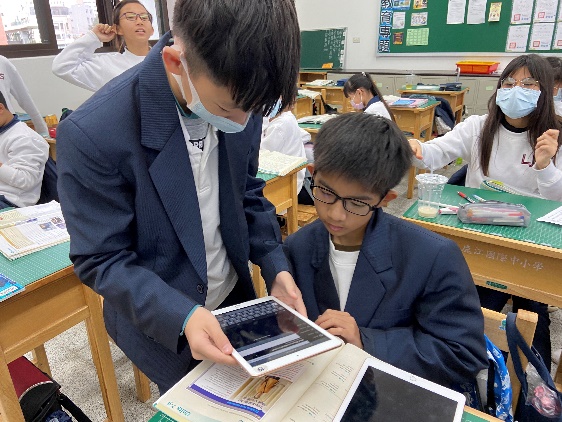 課前暖身使用poll.com文字雲呈現學生的回答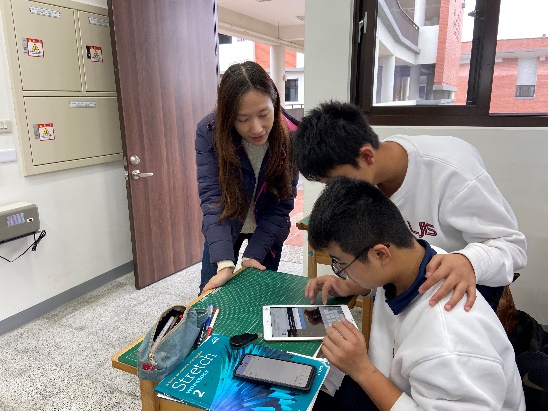 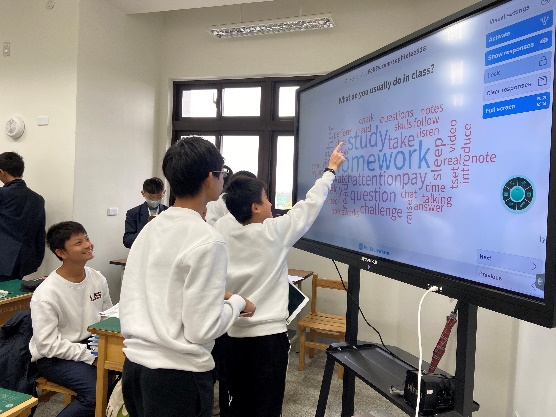 同儕討論觀察大家的答案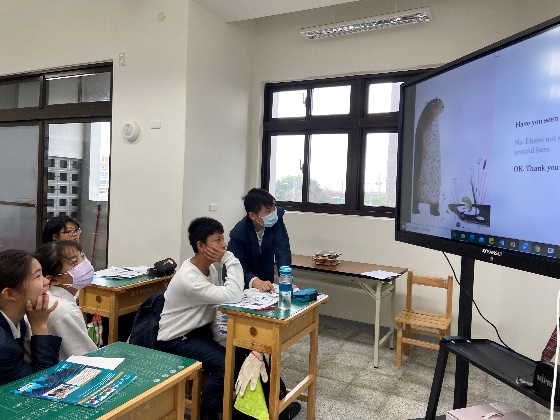 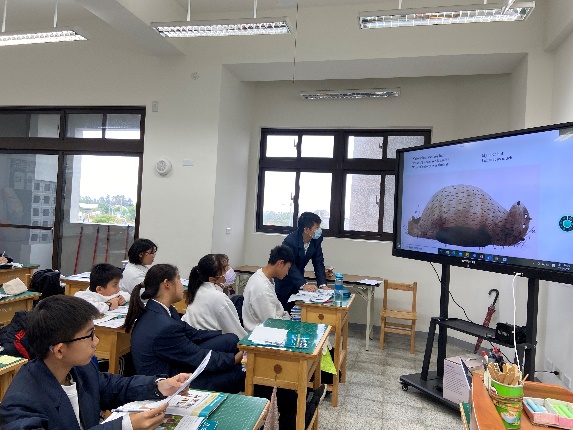 繪本文法教學繪本文法教學